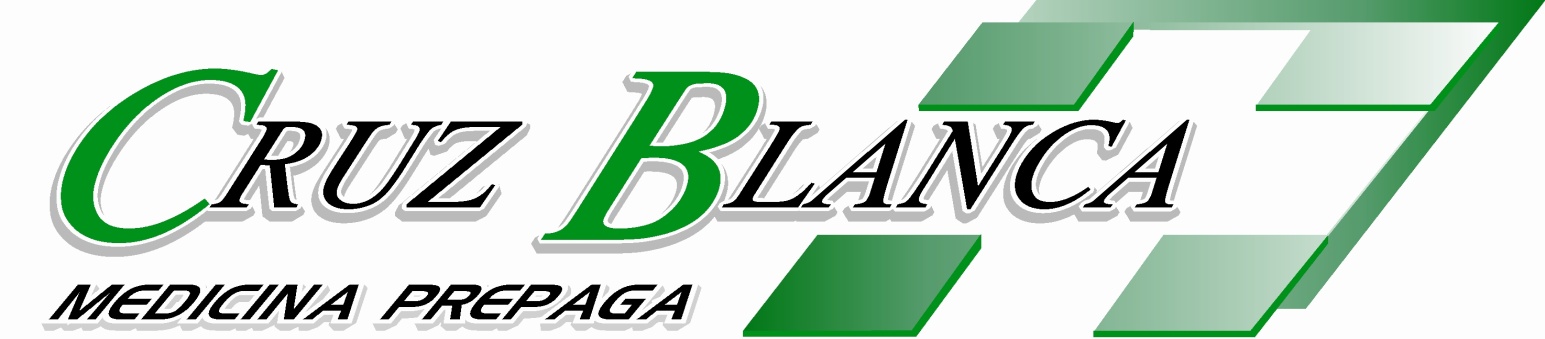 01 DE MARZO DE 2014Sres Asociados:En consideración de haberse aprobado por parte de las Autoridades Nacionales, un incremento de la cuota de Medicina Prepaga en un 5,5% a partir del 01 de marzo de 2014, le informamos que el cobro de la diferencia retroactiva al mes de Marzo de 2014 se hará junto con el cobro de la cuota del mes de Abril de 2014Hacemos propicia la ocasión para saludarlos.La Dirección.